青森県景気ウォッチャー調査（平成２４年１月期）調査期間	平成２４年１月４日～１月１９日	回答率９９％景気現状判断DI・先行き判断DIの推移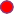 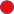 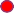 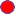 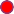 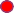 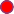 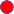 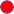 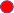 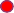 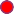 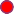 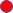 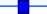 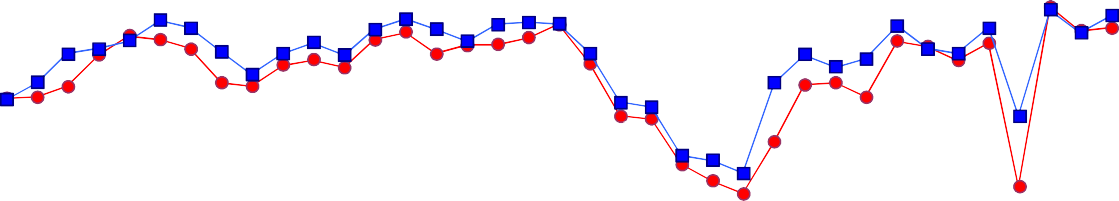 平成２４年２月青森県企画政策部統計分析課青森県景気ウォッチャー調査について１．調査の目的統計データには表れないきめ細かな生活実感のある情報を収集し、県内景気動向判断の基礎資料とする。２．調査の実施概要（１）調査の範囲県内を東青地区、津軽地区、県南地区、下北地区の４地区に分け、各地域における経済活動の動向を敏感に観察できる業種の中からおよそ３０業種を選定し、そこに従事する１００名を調査客体とする。地域別・分野別の客体数（２）調査事項①	３か月前と比べた景気の現状判断とその理由②	３か月後の景気の先行き判断とその理由（参考①）景気の水準判断（参考②）東日本大震災からの景気の回復程度（３）調査期日等四半期に一度（１月、４月、７月、１０月）実施し、翌月初旬に公表。３．ＤＩの算出方法５段階の判断にそれぞれ以下の点数を与え、これらに各判断の構成比（％）を乗じて、ＤＩを算出する。（本調査についてのお問い合わせ先）〒030-8570	青森県企画政策部統計分析課 統計情報分析グループＴＥＬ	017-734-9166（直通）又は017-722-1111（内線2188） ＦＡＸ	017-734-8038１．結果概要（１）３か月前と比べた景気の現状判断ＤＩ（２）３か月後の景気の先行き判断ＤＩ２．県全体の動向（１）３か月前と比べた景気の現状判断①ＤＩ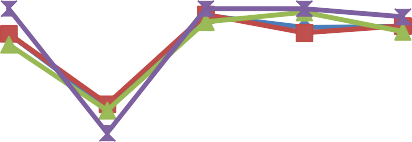 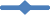 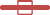 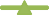 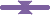 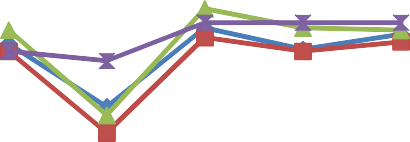 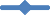 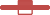 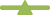 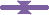 ②回答別構成比（％）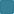 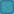 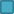 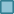 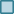 （２）３か月後の景気の先行き判断①ＤＩ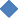 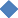 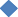 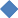 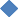 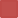 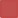 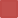 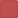 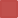 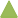 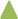 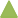 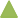 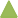 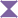 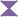 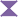 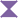 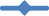 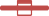 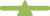 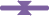 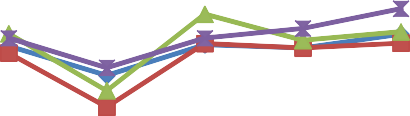 ②回答別構成比（％）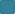 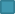 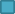 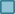 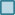 ３．地区別の動向（１）３か月前と比べた景気の現状判断＜地区別＞①ＤＩ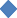 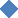 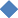 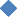 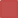 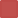 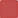 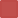 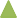 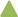 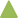 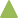 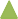 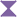 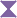 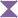 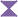 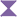 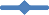 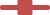 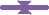 ②地区別回答構成比（％）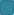 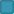 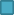 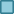 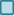 ＜東青地区＞①ＤＩ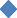 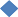 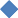 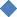 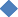 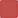 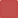 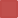 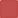 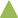 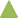 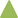 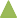 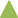 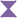 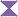 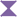 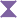 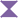 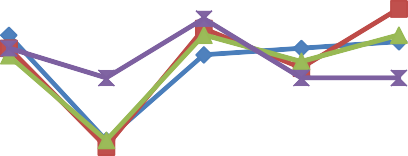 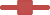 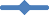 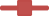 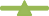 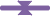 ②回答別構成比（％）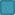 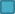 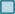 ＜津軽地区＞①ＤＩ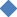 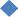 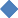 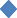 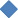 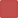 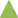 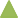 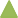 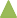 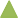 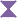 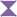 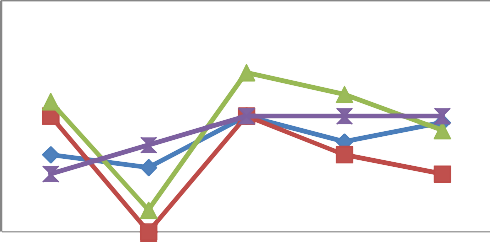 ②回答別構成比（％）＜県南地区＞①ＤＩ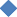 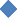 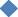 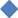 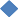 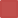 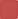 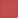 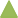 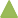 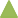 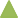 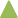 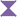 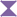 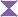 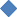 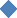 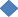 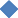 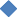 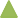 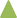 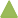 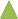 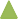 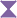 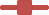 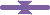 ②回答別構成比（％）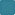 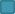 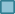 ＜下北地区＞（参考）①ＤＩ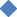 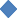 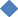 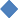 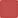 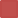 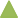 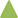 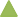 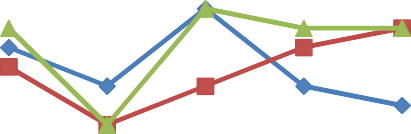 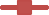 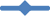 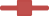 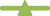 ②回答別構成比（％）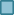 （２）３か月後の景気の先行き判断＜地区別＞①ＤＩ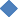 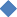 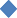 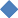 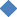 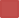 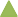 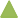 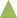 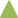 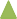 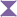 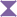 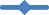 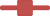 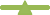 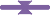 ②地区別回答構成比（％）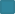 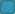 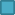 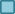 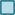 ＜東青地区＞①ＤＩ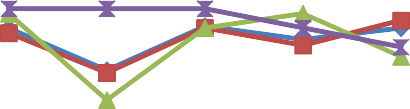 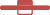 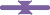 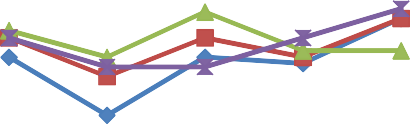 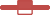 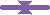 ②回答別構成比（％）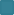 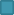 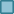 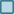 ＜津軽地区＞①ＤＩ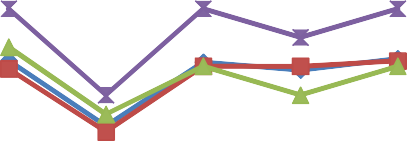 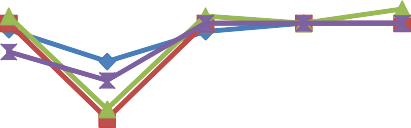 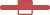 ②回答別構成比（％）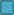 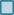 ＜県南地区＞①ＤＩ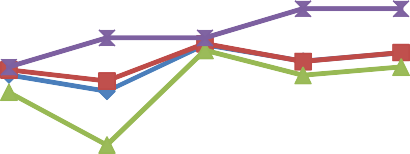 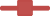 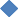 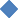 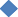 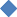 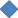 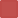 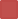 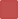 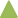 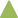 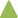 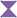 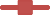 ②回答別構成比（％）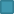 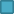 ＜下北地区＞（参考）①ＤＩ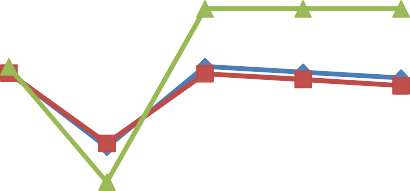 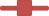 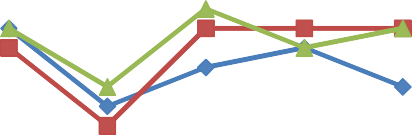 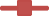 ②回答別構成比（％）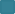 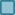 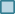 ４．判断理由（１）景気の現状判断理由（２）景気の先行き判断理由５．参考（参考１）景気の現状判断①ＤＩ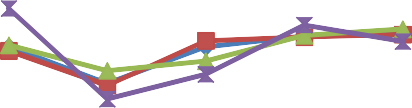 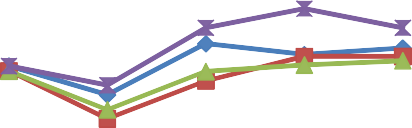 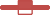 ②回答別構成比（％）③地区別ＤＩ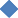 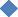 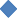 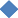 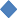 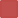 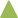 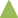 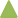 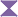 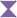 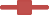 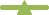 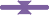 (参考２） その他自由意見（参考３）東日本大震災からの景気の回復程度１．本調査について平成２３年３月１１日に発生した東日本大震災によって落ち込んだ景気の回復程度について、青森県景気ウォッチャーの方々に答えていただき、その結果をまとめたものです。調査期間平成２４年１月４日～１月１９日	回答率	９９％ 質問項目現在の景気は、震災前と比べて、どの程度回復していると思いますか。回答方法５段階（震災前を上回っている／震災前をやや上回っている／震災前と同程度／ 震災前をやや下回っている／震災前を下回っている）から選択し、その判断理由を自由形式で記述。２．結果概要（１）東日本大震災からの景気の回復程度３．統計表表１	東日本大震災からの景気の回復程度（県全体）（％）表２	東日本大震災からの景気の回復程度（地区別）（％）＜東青地区＞	（％）＜津軽地区＞	（％）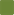 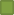 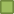 ＜県南地区＞	（％）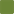 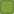 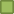 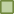 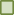 ＜下北地区＞	（％）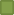 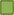 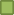 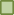 表３	東日本大震災からの景気の回復程度（分野別）（％）＜家計関連＞	（％）＜企業関連＞	（％）＜雇用関連＞	（％）４．東日本大震災からの景気の回復程度の判断理由地区対  象  地 域調調査 客査 客体数数地区対  象  地 域合計家計家計企業企業企業雇用東青青森市とその周辺部3023234443津軽弘前市、黒石市、五所川原市とその周辺部3022226662県南八戸市、十和田市、三沢市とその周辺部3021217772下北むつ市とその周辺部10991110計計計10075751818187評 価良 く な っ てい る  や や  良 く な っ てい る  変 わ ら な いや や  悪 く な っ てい る  悪 く な っ てい る  点 数10.75 0.5 0.25 0① 県全体の動向    前期調査と比べると、「やや良くなっている」が３．８ポイント減少、「変わらない」が９．５ポイント増加、「やや悪くなっている」が５．８ポイント減少したことにより、全体では０．５ポイント上昇の４９．５となり、景気の横ばいを示す５０を２期連続で下回った。判断理由をみると、震災の落ち着きはあるものの景気は芳しくない、円高等の影響で受注が急激に減少しているという声があった。一方で、年末年始で景気が良かった、新車の受注が増えてきているという声もあった。② 分野別の動向前期調査と比べて、家計関連で３．０ポイント増加、企業関連で８．４ポイント減少、雇用関連で３．５ポイント減少した。③ 地区別の動向前期調査と比べて、東青、県南地区ではポイントが増加し、津軽、下北地区では減少した。東青、県南地区では横ばいを示す５０を上回ったが、津軽、下北地区では下回った。① 県全体の動向    前期調査と比べると、「やや良くなる」が８．３ポイント増加し、「変わらない」が５．５ポイント減少、「やや悪くなる」が２．８ポイント減少したことにより、全体では３．８ポイント上昇の５２．３となり、景気の横ばいを示す５０を２期ぶりに上回った。判断理由を見ると、消費税増税議論による消費抑制を懸念する声や、ＴＰＰ導入による経済への影響を不安視する声があった。一方で、消費税増税議論による前倒し需要を予測する声や、東北の復興需要、エコカー減税・新エコカー補助金に期待する声もあった。② 分野別の動向前期調査と比べて、家計関連で４．７ポイント増加、企業関連で１．４ポイント減少、雇用関連は横ばいであった。③ 地区別の動向前期調査と比べて、東青、津軽、県南地区ではポイントが増加し、下北地区では減少した。東青、津軽、県南地区では景気の横ばいを示す５０を上回ったが、下北地区では下回った。ｎ= 99ｎ= 99ｎ= 99平成23年1月平成23年4月平成23年7月平成23年10月平成24年1月前期調査との差合	計合	計合	計46.214.654.249.049.50.5家計関連家計関連46.316.054.646.749.73.0小売45.017.551.942.549.16.6飲食41.76.347.741.745.84.1サービス51.013.960.251.950.9▲ 1.0住宅41.737.554.254.254.20.0企業関連企業関連41.713.251.455.647.2▲ 8.4雇用関連雇用関連57.13.657.157.153.6▲ 3.5平成23年1月平成23年4月平成23年7月平成23年10月平成24年1月前期調査との差良くなっている0.00.03.11.01.00.0やや良くなっている15.21.040.627.023.2▲ 3.8変わらない59.613.131.344.053.59.5やや悪くなっている20.229.319.823.017.2▲ 5.8悪くなっている5.156.65.25.05.10.1ｎ 99ｎ 99ｎ 99平成23年1月平成23年4月平成23年7月平成23年10月平成24年1月前期調査との差合	計合	計合	計49.530.153.648.552.33.8家計関連家計関連48.330.052.547.752.44.7小売46.734.247.245.851.75.9飲食43.820.847.745.847.92.1サービス51.927.860.249.152.83.7住宅50.037.550.054.262.58.3企業関連企業関連50.020.654.247.248.61.4雇用関連雇用関連60.753.664.360.760.70.0平成23年1月平成23年4月平成23年7月平成23年10月平成24年1月前期調査との差良くなる1.03.01.00.01.01.0やや良くなる24.219.235.421.029.38.3変わらない49.514.143.856.050.5▲ 5.5やや悪くなる22.222.216.719.016.2▲ 2.8悪くなる3.041.43.14.03.0▲ 1.0ｎ= 99ｎ= 99平成23年1月平成23年4月平成23年7月平成23年10月平成24年1月前期調査との差合	計合	計49.530.153.648.552.33.8東青53.413.350.047.552.55.0津軽42.513.355.446.743.3▲ 3.4県南44.218.158.655.056.91.9下北42.512.550.042.537.5▲ 5.0東青津軽県南下北良くなっている3.30.00.00.0やや良くなっている20.016.737.910.0変わらない60.050.051.750.0やや悪くなっている16.723.310.320.0悪くなっている0.010.00.020.0ｎ= 30ｎ= 30ｎ= 30平成23年1月平成23年4月平成23年7月平成23年10月平成24年1月前期調査との差合	計合	計合	計53.413.350.047.552.55.0家計関連家計関連51.113.053.345.754.38.6小売55.611.147.250.052.82.8飲食50.08.358.341.766.725.0サービス46.911.155.644.455.611.2住宅50.037.562.537.537.50.0企業関連企業関連62.518.843.862.550.0▲ 12.5雇用関連雇用関連58.38.333.341.741.70.0平成23年1月平成23年4月平成23年7月平成23年10月平成24年1月前期調査との差良くなっている0.00.00.00.03.33.3やや良くなっている20.70.040.020.020.00.0変わらない72.413.326.750.060.010.0やや悪くなっている6.926.726.730.016.7▲ 13.3悪くなっている0.060.06.70.00.00.0ｎ= 30ｎ= 30ｎ= 30平成23年1月平成23年4月平成23年7月平成23年10月平成24年1月前期調査との差合	計合	計合	計42.513.355.446.743.3▲ 3.4家計関連家計関連43.218.257.546.643.2▲ 3.4小売33.327.850.038.947.28.3飲食50.00.050.033.325.0▲ 8.3サービス56.39.468.859.443.8▲ 15.6住宅25.037.550.050.050.00.0企業関連企業関連33.30.041.741.737.5▲ 4.2雇用関連雇用関連62.50.075.062.562.50.0平成23年1月平成23年4月平成23年7月平成23年10月平成24年1月前期調査との差良くなっている0.00.00.00.00.00.0やや良くなっている16.70.046.423.316.7▲ 6.6変わらない46.716.732.150.050.00.0やや悪くなっている26.720.017.916.723.36.6悪くなっている10.063.33.610.010.00.0ｎ= 29ｎ= 29ｎ= 29平成23年1月平成23年4月平成23年7月平成23年10月平成24年1月前期調査との差合	計合	計合	計44.218.158.655.056.91.9家計関連家計関連46.417.955.051.256.35.1小売47.211.156.344.459.415.0飲食33.38.350.050.041.7▲ 8.3サービス50.025.057.153.653.60.0住宅50.037.550.075.075.00.0企業関連企業関連35.725.064.360.757.1▲ 3.6雇用関連雇用関連50.00.075.075.062.5▲ 12.5平成23年1月平成23年4月平成23年7月平成23年10月平成24年1月前期調査との差良くなっている0.00.06.93.30.0▲ 3.3やや良くなっている13.33.437.943.337.9▲ 5.4変わらない56.710.341.426.751.725.0やや悪くなっている23.341.410.323.310.3▲ 13.0悪くなっている6.744.83.43.30.0▲ 3.3ｎ= 10ｎ= 10ｎ= 10平成23年1月平成23年4月平成23年7月平成23年10月平成24年1月前期調査との差合	計合	計合	計42.512.550.042.537.5▲ 5.0家計関連家計関連41.713.950.038.938.90.0小売41.725.058.325.016.7▲ 8.3飲食33.38.325.041.750.08.3サービス50.08.358.350.050.00.0住宅-----企業関連企業関連50.00.050.075.025.0▲ 50.0雇用関連雇用関連-----平成23年1月平成23年4月平成23年7月平成23年10月平成24年1月前期調査との差良くなっている0.00.011.10.00.00.0やや良くなっている0.00.033.310.010.00.0変わらない70.010.011.160.050.0▲ 10.0やや悪くなっている30.030.033.320.020.00.0悪くなっている0.060.011.110.020.010.0ｎ= 99ｎ= 99平成23年1月平成23年4月平成23年7月平成23年10月平成24年1月前期調査との差合	計合	計49.530.153.648.552.33.8東青50.031.750.845.050.05.0津軽52.524.251.848.353.35.0県南46.739.759.552.556.03.5下北47.515.050.047.545.0▲ 2.5東青津軽県南下北良くなる3.30.00.00.0やや良くなる23.330.041.410.0変わらない46.756.741.470.0やや悪くなる23.310.017.210.0悪くなる3.33.30.010.0ｎ= 30ｎ= 30ｎ= 30平成23年1月平成23年4月平成23年7月平成23年10月平成24年1月前期調査との差合	計合	計合	計50.031.750.845.050.05.0家計関連家計関連47.730.450.042.453.310.9小売41.716.741.738.958.319.4飲食50.033.350.041.758.316.6サービス53.141.761.144.444.40.0住宅50.037.537.550.062.512.5企業関連企業関連56.318.850.056.337.5▲ 18.8雇用関連雇用関連58.358.358.350.041.7▲ 8.3平成23年1月平成23年4月平成23年7月平成23年10月平成24年1月前期調査との差良くなる0.03.30.00.03.33.3やや良くなる24.120.040.010.023.313.3変わらない51.716.726.763.346.7▲ 16.6やや悪くなる24.120.030.023.323.30.0悪くなる0.040.03.33.33.30.0ｎ= 30ｎ= 30ｎ= 30平成23年1月平成23年4月平成23年7月平成23年10月平成24年1月前期調査との差合	計合	計合	計52.524.251.848.353.35.0家計関連家計関連48.921.650.050.052.32.3小売47.233.346.450.050.00.0飲食50.08.350.050.050.00.0サービス53.112.553.150.056.36.3住宅37.525.050.050.050.00.0企業関連企業関連58.329.250.037.550.012.5雇用関連雇用関連75.037.575.062.575.012.5平成23年1月平成23年4月平成23年7月平成23年10月平成24年1月前期調査との差良くなる3.30.00.00.00.00.0やや良くなる33.316.728.623.330.06.7変わらない40.013.353.656.756.70.0やや悪くなる16.720.014.310.010.00.0悪くなる6.750.03.610.03.3▲ 6.7ｎ= 29ｎ= 29ｎ= 29平成23年1月平成23年4月平成23年7月平成23年10月平成24年1月前期調査との差合	計合	計合	計46.739.759.552.556.03.5家計関連家計関連48.844.060.052.456.33.9小売50.058.359.450.056.36.3飲食33.333.341.741.733.3▲ 8.4サービス50.028.667.957.160.73.6住宅62.550.062.562.575.012.5企業関連企業関連39.316.757.146.450.03.6雇用関連雇用関連50.062.562.575.075.00.0平成23年1月平成23年4月平成23年7月平成23年10月平成24年1月前期調査との差良くなる0.06.93.40.00.00.0やや良くなる20.027.641.430.041.411.4変わらない50.013.844.850.041.4▲ 8.6やや悪くなる26.720.710.320.017.2▲ 2.8悪くなる3.331.00.00.00.00.0ｎ= 10ｎ= 10ｎ= 10平成23年1月平成23年4月平成23年7月平成23年10月平成24年1月前期調査との差合	計合	計合	計47.515.050.047.545.0▲ 2.5家計関連家計関連47.216.746.944.441.7▲ 2.7小売50.016.733.341.725.0▲ 16.7飲食41.78.350.050.050.00.0サービス50.025.058.341.750.08.3住宅-----企業関連企業関連50.00.075.075.075.00.0雇用関連雇用関連-----平成23年1月平成23年4月平成23年7月平成23年10月平成24年1月前期調査との差良くなる0.00.00.00.00.00.0やや良くなる10.00.022.220.010.0▲ 10.0変わらない70.010.066.750.070.020.0やや悪くなる20.040.00.030.010.0▲ 20.0悪くなる0.050.011.10.010.010.0現状分野地区業種理由良くなっている家計東青一般飲食店景気とは人の心を映すものであるので、悪いとは言いたくないと思います。やや良くなっている家計東青スナック忘年会シーズンがあったため。しかし、12月は期待の1/3。やや良くなっている家計東青タクシー年末年始や冬休み等で青森に来る人が多くなっているので、やや良いと思います。やや良くなっている家計東青パチンコ年末年始で集客が良かった。やや良くなっている家計東青衣料専門店お客様が低価格商品の要求をしなくなった、秋冬物の動きが良い、それにクオリティーの良いもの、新製品の話題に乗ってきている。やや良くなっている家計東青乗用車販売新車の受注が増えてきている。やや良くなっている家計東青都市型ホテル震災による消費の抑制感が薄れ、回復傾向にあるのではないか。やや良くなっている家計津軽卸売業時期的に公共工事の発注が多いと思われる為。降雪の影響で除雪・排雪が例年より多いと思われる。やや良くなっている家計津軽商店街地元百貨店が商店街のポイント発行を再開してから、商店街に来街者が増加し、少しずつではあるが、活気が戻っているのが要因。やや良くなっている家計津軽美容院年末年始で皆さんお金を使っている様子がうかがえた。やや良くなっている家計津軽百貨店お客様が少しずつ戻ってきている。やや良くなっている家計県南スーパー年末商戦に限って言えば、景気は回復傾向です。やや良くなっている家計県南パチンコ来客数が増加してきている。街を歩いていて、人の顔が明るくなったような気がします。やや良くなっている家計県南衣料専門店震災時のマイナス分を補うくらいのプラス傾向でした。やや良くなっている家計県南一般小売店被災地に見舞金が渡されたのは、秋口になってからの事で、ようやくお金が回り始めた感がある。やや良くなっている家計県南住宅建設販売物件への来場が新年になって増えてきた。やや良くなっている家計県南乗用車販売震災後の復興事業に携わる業種から、人や物が足りないという声も聞こえてくる。やや良くなっている家計県南設計事務所景気対策が実って来ている。やや良くなっている家計県南旅行代理店自社企画商品に対する反応も増えてきており、販売状況は比較的良好な状況にあります。やや良くなっている家計下北スナック年末年始で少しは景気が良かったです。現状分野地区業種理由やや良くなっている企業県南飲料品製造震災関係も一段落し、良くはないが、出荷数量が堅調に推移している。やや良くなっている企業県南経営コンサルタント震災による特需があり、今後、期待できそうだから。やや良くなっている雇用津軽新聞社求人広告年末から新年に対する期待、または正月特需によるもの。変わらない家計東青ガソリンスタンド12月に賞与が支給されなかったという人が多く、娯楽などに消費する余力が無い。変わらない家計東青スーパー売上が前年並みに推移している。変わらない家計東青卸売業大型店出店により競争激化。変わらない家計東青競輪場入場者が少なく、売上に反映していない。変わらない家計東青商店街震災の影響なのか、今年は全般にわたって低調。変わらない家計東青設計事務所企業体力が回復しないと建物までには及ばない。変わらない家計東青美容院まだまだ震災の影響が残ったうえ、記録的な雪で、外出をひかえる動きが目立つ。変わらない家計東青百貨店３ヶ月前と現在では、前年からの伸び率に変化がない為。変わらない家計東青旅行代理店12月の商品が例年になく好調だった。変わらない家計津軽タクシー今の現状からみて、まだ上向く要因が見当たらない。変わらない家計津軽衣料専門店リンゴ収穫不足。変わらない家計津軽観光名所等福島原子力発電の放射能、世界情勢、日本の政治。変わらない家計津軽設計事務所構造不況からの脱却がなかなか進まない。変わらない家計津軽都市型ホテル消費動向に変化が無い。変わらない家計津軽旅行代理店業種によって好、不景気がみられますが、平均的に変わっていないのではないか。変わらない家計県南ガソリンスタンド震災の影響も一段落した感じである。変わらない家計県南コンビニ所得の減少。変わらない家計県南タクシー市内を見て廻っても、極端に変わったような事もないし、震災後、一応、落ち着いているようだ。変わらない家計県南レストラン震災後は、購買意欲は有ったが、今は落ち着いたと思います。現状分野地区業種理由変わらない家計県南一般飲食店震災景気と言われるが、当関係職にあまり恩恵がない。変わらない家計県南卸売業円高、株価低迷と景気が良くないが、年末商戦も前年並であった。変わらない家計県南百貨店年末から年始（お正月）にかけてお客様の消費状況を見ると、震災による海産品関係の価格高も加わり、正月食材やお土産品の買い控えがある。変わらない家計下北ガソリンスタンドお客さんからもまるで明るい話を聞きません。変わらない家計下北タクシー３ヶ月前の悪さがそのまま継続されているから。変わらない家計下北レストランこれからの先がまだ見えてこない。変わらない家計下北都市型ホテル忘新年会の件数、規模共に減少傾向です。変わらない企業東青経営コンサルタントホタテを中心とした水産物の不振。就職難が続いている。変わらない企業東青広告・デザイン新しい要素がない。新幹線開業1周年でも大きな動きがなかった。変わらない企業東青食料品製造秋の観光、年末年始の人の移動・消費という季節的要因を除けば震災後の家庭内備蓄行動等も落ち着き、景気はさほど変化があったとは感じておりません。変わらない企業津軽飲料品製造取引先からの聞取り等からの情報。変わらない企業津軽経営コンサルタント築城400周年が終わり、観光面からの活力が感じられない。変わらない企業津軽広告・デザイン見積り件数、受注数、仕事量が増えていない。変わらない企業県南建設前年８、９月で公共工事の発注が集中。現状では、建設業界 は、手持工事は潤沢な状況で建設技術者の不足が続いている が、今後の発注については、復興関連以外は減少していくものと推察する。変わらない企業県南広告・デザイン今の状況が良くなったのか、悪いままなのかも、判断基準が低すぎてわからなくなっている。好転する様な要素がまったく感じられない。変わらない企業県南紙・パルプ製造内需の回復が弱いのに加え、円高による輸入品の増加で、厳しい事業環境が続いている。変わらない企業県南食料品製造一定以上の生産活動が継続されている。変わらない企業県南電気機械製造製造業が円高で厳しい状況にあり、近くの同業の方も苦労されていると聞く。人員削減も行われたとのこと。但し、他業界の方々からは「いつもと同じ」との印象です。変わらない雇用県南新聞社求人広告震災の落ち着きはあるものの、景気は芳しくない。やや悪くなっている家計東青レストラン仕入れ業者さんとの話で、だれ一人として景気がいい話はなかった。やや悪くなっている家計東青観光型ホテル・旅館50才以上の人の仕事が少ないし、若い人の仕事も少ない。給料は上がらない。農業の人達（例えば、りんご農家）もあまり実が良くなかったらしい。現状分野地区業種理由やや悪くなっている家計東青住宅建設販売3ヶ月前と比較して、住宅着工件数（持家）減のため。やや悪くなっている家計津軽ガソリンスタンド１２月で飲食店を閉店したところが結構います。やはり震災時の影響でしょうか？やや悪くなっている家計津軽一般飲食店お客様との会話の中で、消費税、税金増、年金減。来店する回数も少なくなる（節約）。やや悪くなっている家計津軽一般小売店上客の公務員・学校の先生・大学や国立病院の看護師さん等のボーナスが少なくなった話をされている。やや悪くなっている家計津軽観光型ホテル・旅館今の時季は、１００％近く地元（県内）のお客様で、１２月宿泊５％、日帰り昼食１２％人数減、客単価も２～３％減であ る。やや悪くなっている家計県南スナック野菜等が高騰して家計が大変。やや悪くなっている家計県南家電量販店客数はやや多くなっていますが、客単価が下がっている。やや悪くなっている家計県南美容院極端に来店回数が減っている。店販品が動かない。やや悪くなっている家計下北一般飲食店去年の９月から１２月迄の売上が相当悪くなっているからです。やや悪くなっている企業津軽食料品製造豪雪と年始の為か、物が売れない。やや悪くなっている企業下北食料品製造年末年始の数字から。やや悪くなっている雇用東青人材派遣有効求人倍率でみますと、前年同月比で０．１２ぐらいの改善はあるが、雇用と求職者のミスマッチの求人も増えており、一極集中、都市集中の傾向が見受けられる。悪くなっている家計津軽コンビニ客単価の伸び率が鈍化してきている。悪くなっている家計津軽スナック年末にもかかわらず、とても静かで人の流れが少なかった。悪くなっている家計下北コンビニ毎月、売上が減少している。悪くなっている家計下北一般小売店年末から何となくお客様の動きが良くなく、年が明けたらますますその傾向。灯油が高いからなのか、財布のひもが固いで す。悪くなっている企業津軽電気機械製造円高、ヨーロッパの危機、タイの洪水の影響で受注が急激に減少しているため。先行き分野地区業種理由良くなる家計東青一般飲食店希望をもって取り組むこと、目標を成し遂げる意欲はとても重要ですから。やや良くなる家計東青スーパー良くしなければいけないという風潮を感じる。やや良くなる家計東青衣料専門店提案商品に対しての反応が良くなってきているので、訴求方法の改善で売上は向上すると思われる。やや良くなる家計東青観光名所等良くなってもらいたいという希望をこめて。やや良くなる家計東青住宅建設販売住宅の春先からの需要増、消費税議論によるかけこみ需要予測。やや良くなる家計津軽ガソリンスタンド昨年の３月よりは悪くはならないと思う。やや良くなる家計津軽卸売業現在、時期的に公共工事の発注が多いと思われ、降雪の影響で除雪・排雪が例年より多いと思われるが、それに伴う最終代金が入金になる為と思う。やや良くなる家計津軽都市型ホテル東北復興資金が回り始めると思われる。やや良くなる家計津軽美容院弘前の周りの人達が、良くなるべく動いています。必ず良くなります。やや良くなる家計県南ガソリンスタンド東北の復興需要が出てきて、八戸も少しは良い影響を受ける。やや良くなる家計県南スーパー水産加工業やその他の製造業の工場の復旧で、景気はやや良くなる。やや良くなる家計県南パチンコ八戸市に大きな工場誘致等のニュースを見聞きし、雇用が安定してくるのではという観点から、そう思います。やや良くなる家計県南一般小売店消費税増税問題がさわがれているので、前倒し需要が出て来るのではないかと思う。やや良くなる家計県南住宅建設販売消費税増税の話が出てきたため、それ前のかけこみ需要のため。やや良くなる家計県南乗用車販売当社等の自動車業界では、エコカー減税、新エコカー補助金により、３ヶ月後は今より上向くと思う。やや良くなる家計県南設計事務所政策効果が出るのでは？やや良くなる家計県南美容院災害が復興に向かい、その需要仕事量と復興費用が市場に出始めると思っている。やや良くなる企業津軽食料品製造春になれば、今よりは多少動きがあるのではないか。やや良くなる企業県南経営コンサルタント復興予算が支出され、全体的に景気が上向くと思われるから。やや良くなる企業県南電気機械製造多少、復興や、天災のおちつきによる安定などで地域の暮らしが安定すれば、一定の経済活動は見込めると感じる。先行き分野地区業種理由やや良くなる企業下北食料品製造H23.3.11以降よりは悪くなる事はないと思う。やや良くなる雇用東青新聞社求人広告季節従業員の求人状況に改善が見られる。やや良くなる雇用津軽新聞社求人広告春に向けて、震災の本格復興と再度の新幹線効果が見込めるから。やや良くなる雇用県南新聞社求人広告震災から1年、復興の機運が盛り上がると思う。変わらない家計東青スナック3月は異動シーズンなので、それに期待している。変わらない家計東青パチンコ例年、冬季の集客が良いので、このまま落ちないでほしいと願っている。変わらない家計東青卸売業先行き不透明。変わらない家計東青商店街１，２月は消費が落ち込む時期で、３月中旬以降は、消費が活発化する。特に、昨年の３月の震災と比較すると、アップになることを期待。変わらない家計東青乗用車販売今現在は一時的なもので、今後横ばいで推移すると思う。変わらない家計東青設計事務所春に向けての期待感はありますが、刺激材料が見当たらず。変わらない家計東青都市型ホテル冬期間という季節的な要因による落込みもあり、横ばいではないか。変わらない家計東青美容院依然とサービス業は、低迷すると思いますが、建設業界の復興が、徐々に進めばと思います。変わらない家計東青百貨店現在の社会情勢（政治、景気、株価、財政問題等）上向く要素が見当たらない。変わらない家計東青旅行代理店この調子は、３ヶ月後も続くと思う。変わらない家計津軽スナック年明けて、さらに静かな日が続いている。変わらない家計津軽タクシー政治が不安定で、現状と変わらないと思う。変わらない家計津軽衣料専門店景気良くなるような要因なし。変わらない家計津軽観光名所等放射能の今後の見直し、世界情勢、日本の政治。変わらない家計津軽商店街活気は回復傾向にあると思われるが、県内の景気状況から、今後３ヶ月では良い方向になるとは考えにくい。変わらない家計津軽乗用車販売前々年に実施していたエコカー補助金の効果が大きく、現時点では前々年を下回る実績である。変わらない家計津軽設計事務所政治に対する不満及び景気に対する不安要素がありすぎで、良い方向になるとは思われない。変わらない家計津軽旅行代理店除雪等の仕事は増えると思いますが、冬の観光客の入り込み は、さほど期待できないのではないか（東南アジアを含め）。先行き分野地区業種理由変わらない家計県南コンビニ好材料が、これといって見当たらない。変わらない家計県南タクシー（１）急激に変わるような感じはない。（２）市民のみなさんは、必要以外のものには、お金は使わない、堅実な感じ。変わらない家計県南レストラン地域によっては、景気がいいと聞いています。八戸は震災前と変わっていません。変わらない家計県南衣料専門店地域観光交流施設が開館し、新しい店舗がオープンしたもの の、短期間で撤退した店も少なくないそうです。良くなってほしいと思いますが、そう変わらなさそうです。変わらない家計県南家電量販店良くなる要素がみあたらない。変わらない家計県南観光名所等年末年始は、贈答用または、土産用に、売上が増えると思っていたら、変わりませんでした。１、２、３月は、売上の少ない時期です。変わらない家計県南百貨店水産業関係の立ち直りは、まだまだ先と考える。震災復興は、まだ先が見えない。加えて、消費増税の話が国会ではメイン と、景気の良くなる話が聞こえてこない。変わらない家計県南旅行代理店増税論議も高まってきており、それに対する警戒感から消費抑制ムードも次第に強まることを懸念しております。変わらない家計下北ガソリンスタンド良くなる要素が見当たらないです。変わらない家計下北タクシー原発関連の工事中断が続いている間は、景気の上昇は望めないと感じるから（特に下北地域は）。変わらない家計下北一般飲食店昭和３２年から今年で５５年もの長きにわたり経営してきましたが、全然先が見えないのです。本当に困ったものだと思います。変わらない家計下北都市型ホテル良くなる要素もないが、極端に悪くなるとも思えない。変わらない企業東青経営コンサルタント消費の低迷、就職難改善の見通しがない。北海道新幹線の着工もあるが、中央大手の工事であり地元への恩恵はない。変わらない企業東青広告・デザイン消費活動を活性化するだけ仕掛けをする体力がない。変わらない企業津軽飲料品製造TPPの導入で、どう経済が変わっていくのか不安がある。変わらない企業津軽経営コンサルタント3ヶ月間にインパクトがある事業が見当たらない。変わらない企業津軽広告・デザイン工事物件予定数等が増えていない。変わらない企業津軽電気機械製造取引先の話だと、今が景気の底で、しばらくはこの状況が続くという意見が多いため。変わらない企業県南飲料品製造順調な部分と、増税など不安要素のマイナスで、全体としては、変わらないのではなかろうか。変わらない企業県南広告・デザイン震災の年が終わり、新年になったわけだが、決して、引きずっていないわけではない。経済的な打撃を回復するために、極 力、コストをおさえているような空気を感じる。変わらない企業県南紙・パルプ製造欧州危機や消費増税など内外の情勢が不透明で、将来の景気の足かせになっている。先行き分野地区業種理由変わらない雇用東青人材派遣来年度に、売上増の予測を立てている企業も多いが、不安な要素（円高、TPP等）もあり、大きな投資は控える所も多い。やや悪くなる家計東青タクシー雪がとけて、冬の出費が多いので、春は経済効果が期待できなくなる時期に入ると思います。やや悪くなる家計東青レストランやはり、政治に対する不安なのでは・・・。やや悪くなる家計東青観光型ホテル・旅館2月、3月、4月は、特に雪世界。秋までに貯蓄したものを冬で消費。贅沢できない状態。やや悪くなる家計東青競輪場売上等から見ても、良いとは思わない。やや悪くなる家計津軽一般小売店高額の年金をもらっている方々も減らされるという話をしているし、景気の良い話は聞かれない。やや悪くなる家計津軽観光型ホテル・旅館正月明けからさくらまつり前までは閑散期になり、今の状況が続きお客様の利用が減ると思う。JR大人の休日で関東からどれ  位の集客があるか、新幹線効果を期待したい。やや悪くなる家計県南スナック震災の影響、風評被害も有り、回復の兆しが見えてこない。やや悪くなる家計県南一般飲食店震災後、社会が落ち着き、今度は増税問題等マイナス要因が山積みの中、引き締めが強くなるのでは。やや悪くなる家計県南卸売業増税（消費税UP）問題が出ており、景気に影響が出ることが予  想される。やや悪くなる家計下北一般小売店今年は雪が多く寒い。必然的に灯油代がかさみ、消費に回せるお金が減ると思われます。やや悪くなる企業東青食料品製造原料高・製品安の傾向は続いており、製品価格に即反映できない企業の収益が圧迫され続けていくのが懸念されます。やや悪くなる企業県南建設前年８、９月で公共工事の発注が集中。現状では、建設業界 は、手持工事は潤沢な状況で建設技術者の不足が続いている が、今後の発注については、復興関連以外は減少していくものと推察する。やや悪くなる企業県南食料品製造原材料の高騰と被災した企業活動が復旧して競争激化が予想されるため。悪くなる家計津軽コンビニ消費税増税報道による心理的効果、介護保険料などの公的負担の増大による可処分所得の低下が想定される。悪くなる家計下北コンビニ仕事がないので、福島等に出稼ぎにいくという話を聞いた。悪くなる雇用東青求人情報誌景気回復要素がない。ｎ= 99ｎ= 99ｎ= 99平成23年1月平成23年4月平成23年7月平成23年10月平成24年1月前期調査との差合	計合	計合	計29.813.829.734.535.40.9家計関連家計関連28.013.032.434.035.11.1小売29.216.738.934.237.12.9飲食27.16.322.733.333.30.0サービス26.910.226.929.631.51.9住宅29.220.845.854.245.8▲ 8.4企業関連企業関連30.619.423.534.737.52.8雇用関連雇用関連46.47.117.939.332.1▲ 7.2平成23年1月平成23年4月平成23年7月平成23年10月平成24年1月前期調査との差良い0.00.00.00.00.00.0やや良い5.12.08.47.08.11.1どちらとも言えない31.311.030.541.040.4▲ 0.6やや悪い41.427.032.635.036.41.4悪い22.260.028.417.015.2▲ 1.80.00.00.08.47.08.1平成23年1月平成23年4月平成23年7月平成23年10月平成24年1月前期調査との差合	計合	計29.813.829.734.535.40.9東青31.013.330.038.339.20.9津軽30.813.329.535.830.8▲ 5.0県南28.315.033.935.041.46.4下北27.512.516.717.520.02.5分野地区業種自由意見家計東青百貨店新幹線については、直接売上に影響する事は少ないものの、観光客が確実に増えている事を実感している。その要素を仕事に結び付けるような対策が必要。家計東青衣料専門店クリアランスに入り在庫が少なくなり品切れが出てくる。「あした東京に行くけど、そのブランドどこの店に行けば入ってるの」、「東京への出張で  買ってきた」等の会話が増えてきた。商品構成、販売スタイルの工夫が必要で改善は急務だ。家計東青商店街中新町センター街区、ウエスト街区優良建築物等整備事業による建物解体工事が始まり、平成２５年秋まで建設中となり、その間、人通りの減少が懸念されます。家計東青一般飲食店あまりにも最近はとりまく環境が激変して、本当ついていくのにしんどいですが、どんな時代でも思うに大変大変といわれてきました。明るい未来なんて言ってた時なんか、考えてみてなかったはず。がんばるしかないでしょ。やれることはとにかくやるようにしてます。家計東青レストラン東京の仲間と話をするのですが、いまいちの景気みたいです。食材やワインに関しては、ユーロ安のおかげで少しは安くなっているような？しかし、仕入れても、それを消費してくださるお客様が動かなくては・・・。家計東青観光型ホテル・旅館国の「東北観光博」に多少期待したい。「青森の味をワンコイン」でや、スタンプラリー開催などの企画は私達もどんどん参加し、景気が上向になる様に頑張ろう！！家計東青旅行代理店友人の花屋さん２軒が閉店した。家計東青タクシー自分の仕事関係ですが、新幹線の開業により、青森にイベントを持ってきやすくなったと、イベンターの会社の方が言ってました。多人数のイベント  で、他府県の方々が青森へ大勢来られる事を期待します。家計東青美容院新青森駅、東口が正面なはずなので、人が少なく、悲しくさえ思います。家計東青住宅建設販売今年の大雪も消費に大きなダメージを与えていると考えます。逆に、活用できる何かがある・・・。除排雪への配慮をもっと行政で考えてもらいたい。家計津軽一般小売店地元百貨店が地元商店街のスタンプ添付を開始した時は一時的ににぎわっていたが、最近スタンプの３倍セールなどを地元百貨店でやっても、駐車場は空きが目立っている。早く本格的に民事再生されることを願っています。家計津軽観光名所等近くにあった大型小売店倒産により、住宅を売りに出す人が増えた。（高齢者にとって買物が大変不便になった）家計津軽旅行代理店農業関係の人々の動きに注目しています。家計津軽美容院弘前のPRで全国を廻っている弘前市！！なにか必ず動きます！！家計津軽ガソリンスタンド弘前中心街にマンションが増えたが、店舗が少なく、買物難民状態です。土手町及び地元百貨店の再生を期待します。家計津軽設計事務所政治家は景気対策を本気でする気があるのか？公務員も政治家も、少し危機感が足りないのではないか。財政をとっても大変な時期です。個人ならつぶれていると思います。家計県南百貨店特に目立った動きはありませんが、八戸地域としては、水産業の復興が急務と考える。分野地区業種自由意見家計県南乗用車販売新型車の発売効果や新エコカー補助金特需に期待しているが、来年以降を考えると、単なる先食いにならなければいいなと考えています。家計県南一般小売店県南（八戸市）市民の立場で見ると、新幹線開通後、青森市内に行くのが不便（乗り換え）になった。家計県南スナック震災の後のこれからの不安を持っていますから。家計県南旅行代理店大震災のあとしばらくは、復旧関係で人の動きがいろいろと見られたように思いますが、最近はそういった動きもあまり感じられない状況です。家計県南タクシー震災後、市民の確実で、堅実で、そして地道に歩む足音が聞こえるようだ！家計県南美容院これからの各地の郷土の祭に、復興を手伝う意味での訪問が増えたら良いナと思っています。紅白歌合戦みたいな人々のテーマが一つの方向に動きだす様に思う。家計県南ガソリンスタンド被災地へ建設業（特に職人）が出稼ぎに行っているとの話は本当かと思っています。その影響は、八戸にどう出てくるのか心配。家計下北一般小売店ニュースで、青森県の平均給与所得が全国ワースト１という事を知り、大きなショックを受けました。家計下北一般飲食店いつも同じ回答ばかりで申し訳ないと思っております。私も頑張って、景気が少しでもよくなるようにと助言しても、昔と今は違うのだと一笑に付されてしまいます。何とも淋しいです。家計下北レストラン今後の原発関係者の動向が気になります。企業東青食料品製造青森から東京へというストロー現象に対抗する観光客誘致のための目玉事業を街づくりに県内企業として協力していきたいと思っております。企業東青建設新しい希望に満ちた年を期待する人々が増えているので、良い年になると思います。企業津軽電気機械製造リーマンショックを超える不況だという意見をよく聞きます。早く円高を何とかしないと、日本の製造業はどんどん海外へ出て行ってしまうと思いま  す。企業津軽建設去年の年末よりの雪で、多少まいっております。どか雪は大変です。道路の除排雪がなかなか進まない所があると、交通渋滞及び事故につながります。役所でがんばってほしい。震災と原発を早めに復興してもらいたい。企業津軽経営コンサルタント観光の面から期待していた一般車両の高速道無料が、今年3月末で廃止されると、春の観光に大きな影響が出ると思う。企業津軽広告・デザイン自分の住む街の小さな町会の事ですが、近所でも売家、貸家が時々見られる様になり、住みなれた家を退去しなければならない様な今の経済状況に対し憤りを感じ、息詰まる思いである。企業県南紙・パルプ製造不景気の中で被災した企業が元通りになるのはかなり大変です。行政の柔軟な支援が必要と思います。企業県南電気機械製造海外とのつながりを新たに持とうとする中小事業者が大幅にふえたように感じる。意欲ある人は、とにかく行って・見て・感じることで、ビジネスプランを練るべきと思うし、県や関係団体のさらなる企画・支援に期待したい。企業県南経営コンサルタント建設業及びその関連事業は、公共投資のしぼり込みから事業縮小をせまられた。一時的な特需に対して前向きに投資や事業拡大に取り組めるかどうか？企業下北食料品製造政治にまずは景気対策を望む。分野地区業種自由意見雇用東青人材派遣派遣スタッフの請求・賃金は小幅ながら、前年にくらべ上昇の傾向がみられる。しかし、派遣を運営する元会社の業績は人集めのコストが高くなったままであり、青森からの撤退または盛岡等の拠点と吸収を考える所もある。雇用津軽新聞社求人広告新幹線の影響は地域や立地場所で良い悪いの格差が生じていて、一律ではない！n= 99震 災 前 を 上回っている震災前をやや上回っている震災前と同程度震災前をやや下回っている震 災 前 を 下回っている平成23年7月3.112.527.133.324.0平成23年10月1.012.033.035.019.0平成24年1月2.012.138.429.318.2前期調査との差1.00.15.4▲ 5.7▲ 0.8n= 99震 災 前 を 上回っている震災前をやや上回っている震災前と同程度震災前をやや下回っている震 災 前 を 下回っている県全体2.012.138.429.318.2東 青6.710.036.736.710.0津 軽0.010.033.333.323.3県 南0.020.755.213.810.3下 北0.00.010.040.050.012.16.710.020.710.012.110.033.320.740.038.436.733.320.740.038.436.733.355.240.038.436.733.355.240.029.336.733.355.250.029.336.723.313.850.018.236.723.313.850.018.210.023.310.350.0n= 30震 災 前 を 上回っている震災前をやや上回っている震災前と同程度震災前をやや下回っている震 災 前 を 下回っている平成23年7月3.36.730.036.723.3平成23年10月0.010.036.733.320.0平成24年1月6.710.036.736.710.0前期調査との差6.70.00.03.4▲ 10.0n= 30震 災 前 を 上回っている震災前をやや上回っている震災前と同程度震災前をやや下回っている震 災 前 を 下回っている平成23年7月0.014.328.632.125.0平成23年10月3.313.343.330.010.0平成24年1月0.010.033.333.323.3前期調査との差▲ 3.3▲ 3.3▲ 10.03.313.3n= 29震 災 前 を 上回っている震災前をやや上回っている震災前と同程度震災前をやや下回っている震 災 前 を 下回っている平成23年7月6.920.727.627.617.2平成23年10月0.016.723.340.020.0平成24年1月0.020.755.213.810.3前期調査との差0.04.031.9▲ 26.2▲ 9.7n= 10震 災 前 を 上回っている震災前をやや上回っている震災前と同程度震災前をやや下回っている震 災 前 を 下回っている平成23年7月0.00.011.144.444.4平成23年10月0.00.020.040.040.0平成24年1月0.00.010.040.050.0前期調査との差0.00.0▲ 10.00.010.0n= 99n= 99震 災 前 を 上回っている震災前をやや上回っている震災前と同程度震災前をやや下回っている震 災 前 を 下回っている合	計合	計2.012.138.429.318.2家計関連家計関連2.713.532.432.418.9小売3.417.227.634.517.2飲食8.30.033.325.033.3サービス0.014.829.637.018.5住宅0.016.766.716.70.0企業関連企業関連0.011.155.622.211.1雇用関連雇用関連0.00.057.114.328.6n= 74震 災 前 を 上回っている震災前をやや上回っている震災前と同程度震災前をやや下回っている震 災 前 を 下回っている平成23年7月4.29.929.635.221.1平成24年10月1.38.037.332.021.3平成24年1月2.713.532.432.418.9前期調査との差1.45.5▲ 4.90.4▲ 2.4n= 18震 災 前 を 上回っている震災前をやや上回っている震災前と同程度震災前をやや下回っている震 災 前 を 下回っている平成23年7月0.022.227.822.227.8平成23年10月0.027.816.750.05.6平成24年1月0.011.155.622.211.1前期調査との差0.0▲ 16.738.9▲ 27.85.5n= 7震 災 前 を 上回っている震災前をやや上回っている震災前と同程度震災前をやや下回っている震 災 前 を 下回っている平成23年7月0.014.30.042.942.9平成23年10月0.014.328.628.628.6平成24年1月0.00.057.114.328.6前期調査との差0.0▲ 14.328.5▲ 14.30.0現状分野地区業種理由震災前を上回っている家計東青百貨店現在、前年比１１％の伸長も、一時的な要因が大きい。震災前を上回っている家計東青一般飲食店震災というのは、どうしようもない災害ではありますが、どんな困難であろうとも、それが人の心に入り込まぬ限り、人は強くなろうと思う分、強くなると思います。震災前をやや上回っている家計東青スーパー年末の売上は、前年以上の売上となった。「年末ぐらいは」という消費者のマインドがあったと思われる。震災前をやや上回っている家計東青衣料専門店震災には関係なく、当店は２０１０年度の売上は底状態でし た。２０１１年度年初の大雪、３月の震災後一ヶ月を抜き、底を打った売上は微増している。震災前をやや上回っている家計東青旅行代理店秋口の商品が好調だった。震災前をやや上回っている家計津軽商店街地元百貨店が商店街のポイント発行を再開してから、商店街に来街者が増加し、少しずつではあるが、活気が戻っているのが要因。震災前をやや上回っている家計津軽旅行代理店地元の人を含め震災前より人の動きがみられる。震災前をやや上回っている家計津軽美容院皆、助け合いながら動いてます。お金も動いてます。震災前をやや上回っている家計県南スーパー来店客数は前年割れであるが、平均買上点数と平均単価のアップにより、客単価と売上高は前年を上回っている。震災前をやや上回っている家計県南美容院物不足だが製造が間に合わない分、流通面で行き渡るように なってきた為、これから先の需要が増え、全体として流れが良くなる。震災前をやや上回っている家計県南設計事務所景気対策並びに各事業所の努力の結果。震災前をやや上回っている企業県南経営コンサルタント保険、補正予算、復旧費用の支出で良くなっている。震災前をやや上回っている企業県南広告・デザインもちろん、前向きになっているのは当然。質問に対する理由を分析しづらい。震災前と同程度家計東青スナック震災前と同様に景気は悪い。震災前と同程度家計東青都市型ホテル震災の影響は薄れてはいるが、回復までにはいたっていない。しかし、確実に持ち直しており、改善している。震災前と同程度家計東青設計事務所職人の被災地への移動は見受けられますが、ごく一部。震災前と同程度家計津軽設計事務所震災の為、地元には建築の箱物が少ない。震災地の方にシフトしていると思う。震災前と同程度家計県南コンビニ客数、売上金額共に同程度。震災前と同程度家計県南卸売業全国からの東北支援運動により、商品の動きが良い。震災前と同程度家計県南一般飲食店昨年は被災地ということで、公的資金など入ってちょっと活発だったと感じた。現状分野地区業種理由震災前と同程度家計県南観光型ホテル・旅館実績から。震災前と同程度家計県南パチンコ漁業関連はまだかと思いますが、八戸市は比較的被害が少なかった為、回復していると思います。震災前と同程度家計県南ガソリンスタンド飲食街も活気付いてきた感じがする。震災前と同程度家計下北都市型ホテル冬場で観光客が少ない時期でもあり、一概に比較はできないが、自粛ムードも和らぎ、かなり回復していると思う。震災前と同程度企業東青経営コンサルタント消費の低迷は依然続いている。震災復旧復興は、具体的事業が見えていない。震災前と同程度企業津軽経営コンサルタント震災前と新幹線開業効果が相殺になっている為。震災前と同程度企業津軽広告・デザイン景気が少しでも回復しているという実感は無く、来社するセールスの方々も以前より少なくなってきており、全てが守りの方向となっている。震災前と同程度企業県南食料品製造復興需要により一時改善した後に一服したと感じる。震災前と同程度企業県南飲料品製造確実に復調も、つきぬける様な要素なし。震災前と同程度企業県南紙・パルプ製造震災による設備の復旧は進んだが、目立った復興需要もなく、景気全体はリーマンショック後、横ばいで推移している。震災前と同程度雇用東青人材派遣震災復興の関連が少ない為。震災前と同程度雇用東青新聞社求人広告自粛ムードも収束し、忘年会、新年会は例年通りの様相だった。震災前をやや下回っている家計東青乗用車販売復興が遅れている為。震災前をやや下回っている家計東青商店街昨年の震災以降、イベントの人出を見ていると、対前年比で８０％位で推移している。震災前をやや下回っている家計東青卸売業被災地周辺は復興の為、人口流入がみられるが、被災地からある程度離れている地区からは、逆に人口の流出がみられ、人口減になっている。（一種の出稼ぎみたいな感じ）震災前をやや下回っている家計東青レストラン１２月だけを見ると、団体客の動きがにぶかった。後半は、クリスマスにからんで動きがよかったが、月トータルで見ると・・・。震災前をやや下回っている家計東青観光型ホテル・旅館増税法の成立、給与下げ、年金下げ、失業増加。景気は良くないです。震災後復興費等でも頑張ろう！！震災前をやや下回っている家計東青観光名所等震災前は、新幹線開業で「これから」という感じがあったが、今は、「どれだけもりかえしてくれるか」という受身がちだから。震災前をやや下回っている家計東青タクシーお客様の声やいろいりな方々の話を聞いていると、まだまだ自粛ムードで、震災を引きずり、やや下回っていると思います。震災前をやや下回っている家計東青住宅建設販売大きい資金を使おうという気持ちの低下。今後、何が起きる化わからない将来への不安のための買い控え。震災前をやや下回っている家計津軽乗用車販売前年実績は上回っているものの、前々年実績と比較すると実績が戻っていない。現状分野地区業種理由震災前をやや下回っている家計津軽衣料専門店当地区においては、震災はあまり影響なし。心理的に不用なものを買わない。震災前をやや下回っている家計津軽一般小売店震災後の４～６月は冷え込み、その後、７～９月は回復し上昇したが、１０～１２月は落ち込んできたような気がします。震災前をやや下回っている家計津軽観光型ホテル・旅館昨年同月の売上と対比して。震災前をやや下回っている家計津軽都市型ホテル震災直前は好景気要因が多かった。震災前をやや下回っている家計津軽観光名所等福島原子力発電の放射能、世界情勢、日本の政治。震災前をやや下回っている家計津軽タクシーいま一歩震災前の状況に追いついていないのが現状である。震災前をやや下回っている家計津軽ガソリンスタンド県外観光客の減少震災前をやや下回っている家計県南百貨店震災復興の為の動きは出てくるが、効果は、建設、資材関連の一部にとどまると考え、全体としての影響はほとんど無く、水産業関連の立ち直りの遅さが景気の減退につながる。震災前をやや下回っている家計県南旅行代理店回復途上にあると思われるが、力強さが感じられないというか、まだ先行き不透明感を拭い切れない状況です。震災前をやや下回っている家計下北スナック原発関係の方々が、お客様として帰ってきてないので、大変、売上には響いてます。震災前をやや下回っている家計下北ガソリンスタンド原発関係の仕事が減っているため、関連している業種で痛手を負っている会社があると思われます。震災前をやや下回っている企業東青食料品製造物流は回復しましたが、震災地域の人口減少の影響はまだ残っております。震災前をやや下回っている企業東青広告・デザイン各企業の広告予算の削減が続いている。震災前をやや下回っている企業県南電気機械製造円高と海外（EU）経済の混乱の影響と考えます。震災前をやや下回っている企業下北食料品製造日々の売上等の数字から。震災前をやや下回っている雇用県南新聞社求人広告震災した人たちに対し、行政がもっとスピーディーに支援してほしい。震災前を下回っている家計東青美容院消費に対する節約意識が高くなっているように思います。震災前を下回っている家計県南スナックいつまでも自粛をしてますと経済が悪くなる一方です。震災前を下回っている家計県南タクシー被災された方々は、政府等の援助を受けながら、色々と苦心されているようだ。復旧には、時間がかかるだろう。震災前を下回っている家計下北コンビニ工事関係者の数が影響している。震災前を下回っている家計下北一般小売店震災により原発関係は全てストップ。復興特需も皆無。現状分野地区業種理由震災前を下回っている家計下北一般飲食店今迄は、電力会社の恩恵を被っていましたが、その方ではまるきり駄目です。本当は嫌なのですが、悲しい事ですが、背に腹はかえられない状態です。自分の力では何とも仕様がないのです。震災前を下回っている家計下北レストラン原発関係者が減っているので、震災前を下回っている。震災前を下回っている家計下北タクシー原発関連の工事中断が続いている間は、景気の上昇は望めないと感じるから（特に下北地域は）。震災前を下回っている企業津軽電気機械製造一旦は震災前を越えるまで回復しましたが、今は円高、ヨー ロッパの危機、タイの洪水の影響で震災前を下回っています。震災前を下回っている雇用津軽新聞社求人広告震災前は、新幹線効果に期待して熱気をはらんでいたもので、当時とは違って活気がない。